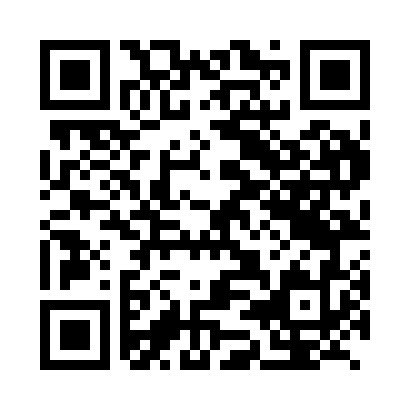 Prayer times for Ancien Ngonbe, CongoWed 1 May 2024 - Fri 31 May 2024High Latitude Method: NonePrayer Calculation Method: Muslim World LeagueAsar Calculation Method: ShafiPrayer times provided by https://www.salahtimes.comDateDayFajrSunriseDhuhrAsrMaghribIsha1Wed4:345:4511:493:105:537:002Thu4:345:4511:493:105:537:003Fri4:345:4511:493:105:537:004Sat4:335:4511:493:105:537:005Sun4:335:4511:493:105:537:006Mon4:335:4511:493:105:537:007Tue4:335:4511:493:115:537:008Wed4:335:4511:493:115:527:009Thu4:325:4511:483:115:527:0010Fri4:325:4411:483:115:527:0111Sat4:325:4411:483:115:527:0112Sun4:325:4411:483:115:527:0113Mon4:325:4411:483:125:527:0114Tue4:325:4411:483:125:527:0115Wed4:325:4411:483:125:527:0116Thu4:315:4411:483:125:527:0117Fri4:315:4411:483:125:537:0118Sat4:315:4411:493:125:537:0119Sun4:315:4411:493:135:537:0220Mon4:315:4511:493:135:537:0221Tue4:315:4511:493:135:537:0222Wed4:315:4511:493:135:537:0223Thu4:315:4511:493:135:537:0224Fri4:315:4511:493:145:537:0325Sat4:315:4511:493:145:537:0326Sun4:315:4511:493:145:537:0327Mon4:315:4511:493:145:537:0328Tue4:315:4511:493:145:547:0329Wed4:315:4511:503:155:547:0430Thu4:315:4511:503:155:547:0431Fri4:315:4611:503:155:547:04